1.  AMAÇBu politikanın amacı herhangi bir yerden Kurumun bilgisayar ağına erişilmesine ilişkin standartları belirlemektir. Bu standartlar kaynaklarının yetkisiz kullanımından dolayı Kuruma gelebilecek potansiyel zararları minimize etmek için tasarlanmıştır. 2.  SORUMLULUKLARBu politika Kurumun bütün çalışanlarını, sözleşmelileri veya Kurum adına çalışanları ve kısaca Kurumun herhangi bir birimindeki bilgisayar ağına erişen bütün kişi ve Kurumları kapsamaktadır.Bu politika, Kuruma bağlı bütün uzak erişim bağlantılarını kapsamaktadır ve bunun içerisine e-posta okuma veya gönderme ve intranet web kaynaklarını gözlemleme dahildir. Bütün uzaktan erişim uygulamaları bu politika tarafından kapsanmaktadır. 3.  UYGULAMA3.1 GenelUzaktan erişim için yetkilendirilmiş Kurum çalışanları veya Kurumun bilgisayar ağına bağlanan diğer kullanıcılar yerel ağdan bağlanan kullanıcılar ile eşit sorumluluğa sahiptir.Uzaktan erişim metotları ile Kuruma bağlantılarda bilgi sistemlerinin güvenliğinin sağlanması için aşağıdaki politikalara göz atmak gerekmektedir.   Şifre Güvenliği Politikası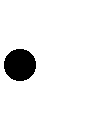    Taşınabilir Cihaz Politikası3.2 Gerekliliklerİnternet üzerinden Kurumun herhangi bir yerindeki bilgisayar ağına erişen kişi veya Kurumlar VPN teknolojisini kullanacaklardır. Bu; veri bütünlüğünün korunması, erişim denetimi, mahremiyet, gizliliğin korunması ve sistem devamlılığını sağlayacaktır. VPN teknolojileri IpSec protokolünü içermelidir.Mümkünse uzaktan erişim güvenliği sıkı bir şekilde denetlenmelidir. Kontrol tek yönlü şifreleme (one time password authentication) veya güçlü bir passpharase (uzun şifre) destekli public /private key sistemi kullanılması tavsiye edilmektedir.  Sertifika kullanılmalıdır.Kurum çalışanları hiçbir şekilde kendilerinin login ve e -posta şifrelerini aile bireyleri dahil olmak üzere hiç kimseye veremezler.Kurumun ağına uzaktan bağlantı yetkisi verilen çalışanlar veya sözleşme sahipleri bağlantı esnasında aynı anda başka bir ağa bağlı olmadıklarından emin olmalıdırlar. Kullanıcının tamamıyla kontrolünde olan ağlarda bu kural geçerli değildir.Çalışanlar Kurum ile ilgili çalışmalarında Kurumun dışındaki e -posta hesaplarını kullanamazlar.Uzaktaki kullanıcı, cihazını split -tunnel veya dual homing (VPN bağlantısı esnasında başka bir bağlantı daha yapmak) olarak konfigure edemez.Kurum ağına standart dışı erişim isteğinde bulunan üçüncü taraflar veya kişiler kurumun özel izni ile geçici olarak izin verilebilirler.Periyodik olarak yapılan kontrollerle Kurumdan ilişiği kesilmiş veya görevi değişmiş kullanıcı kimlikleri ve hesapları kaldırılmalıdır.Revizyon İzleme TablosuRevizyon İzleme TablosuRevizyon İzleme TablosuRev. NoRev. TarihiAçıklama00-İlk Yayın